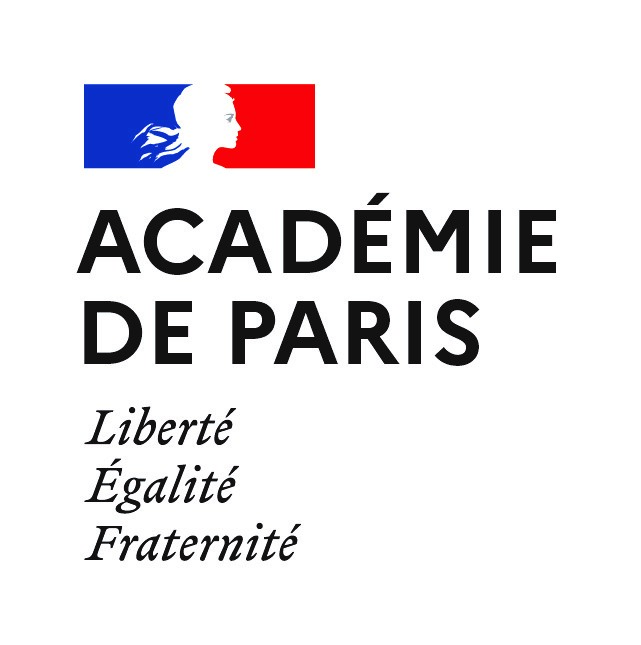 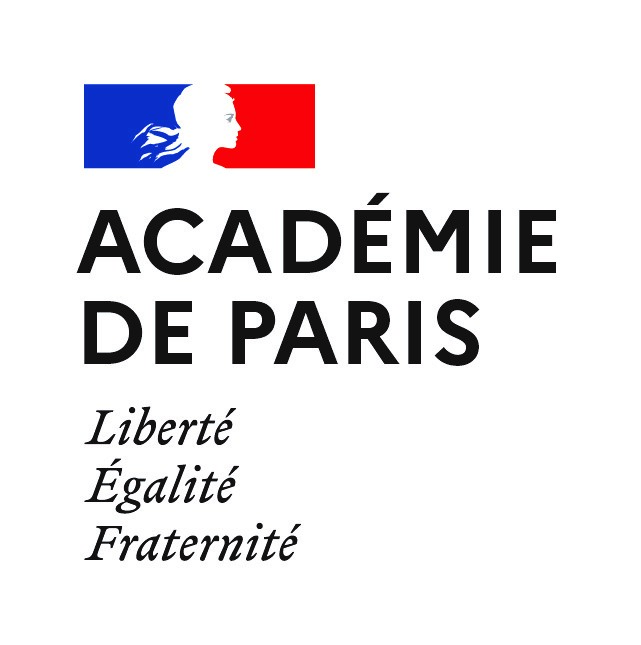 PROGRAMME DE MOBILITE :  programme franco-allemand (Brigitte Sauzay, Voltaire)  programme Erasmus+ (joindre le contrat Erasmus+) appariement/partenariat entre établissements (joindre la convention de partenariat) autre – préciser ……………………………………………………………… (joindre convention/contrat)- Avis du Chef d’établissement:- Avis de l’IA-IPR:- Avis du DAREIC:Décision DASEN chargé(e) de la liaison -3/+3 ou décision DASEN adjoint(e) chargé(e) des collèges type d’établissement concerné)						Signature DASEN :Nom et prénom de l’élève en mobilitéEtablissement parisienClasse actuelle de l’élèveDébut de la mobilité de l’élève (JJ/MM/AA)Fin de la mobilité de l’élève (JJ/MM/AA)Pays et ville de la mobilité Etablissement d’accueil à l’étrangerNom et prénom de l’élève partenaire (si applicable)Renseignements élèveRenseignements élèveNom des parents ou représentants légauxAdresse du domicileNuméro de téléphone des parentsNuméro de téléphone de l’élèveMail de l’élèveEtablissement d’origine à ParisEtablissement d’origine à ParisNom de l’établissement d’origineChef d’établissementAdresse de l’établissementTéléphone de l’établissementMail de l’établissementProfesseur référentTéléphone et mail du professeur référentEtablissement d’accueil à l’étrangerEtablissement d’accueil à l’étrangerNom de l’établissement d’accueilChef d’établissementAdresse de l’établissementTéléphone de l’établissementMail de l’établissementProfesseur référentTéléphone et mail du professeur référentRéservé :    □Favorable :     □Très favorable :    □